April 1 – 30, 2023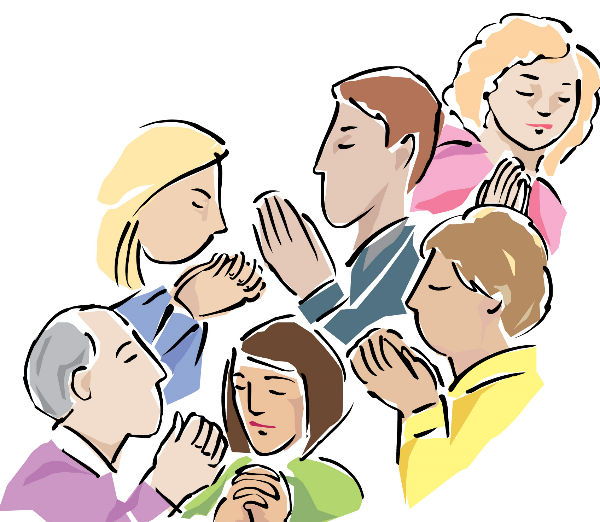 “Therefore I exhort first of all that supplications, prayers, intercessions, and giving of thanks be made    for all men” (1 Timothy 2:1).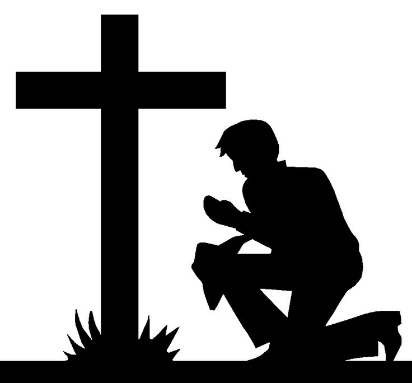 April 1 – 30, 2023“Therefore I exhort first of all that supplications, prayers, intercessions, and giving of thanks be made    for all men” (1 Timothy 2:1).